Teacher Competences Building ProgramTeacher training of PgPTEApplication form1) Personal details 2) Work related experience2.1 Academic teaching experienceIn current institution: …     (years)      In total ….. (years)2.2 Professional (non-academic) experience2.3 Educational/professional qualification (including teaching certificate if any)2.4 Have you ever participated in courses related to improving your teaching capacity? Yes/ NoIf yes, please provide further information: 2.5 Training experience: workshops YOU have delivered OTHER than your normal teaching responsibilities. Yes/ No     If yes, please provide further information: 2.6 Management experiences: management activities or positions, other than your normal administrative duties within the teaching context. Yes/ No     If yes, please provide further information: 3. ICT experiences3.1. How confident do you feel working with 3.2 Have you ever attended distance learning courses as a student (e.g. MOOCs)?   Yes/ No     If yes, please provide further information: 3.3 Did you ever have a course related to using technology for teaching purposes (during your studies or afterwards)? Yes/ No     If yes, please provide further information: 3.4 Have you ever taught a distance learning course? Yes/ No     If yes, please provide further information: 4. Experience in sustainable development 4.1 During your studies, did you have any experiences related to sustainable development? Yes/ No     If yes, please provide further information: 4.2 How familiar are you with the term sustainable development? (Please circle or underline) Unfamiliar      -        vaguely familiar      -      slightly familiar      -       familiar         -        very familiarWhat it means to you, to your context ? ……………………………………………………………………………………….5. English language 5.1 During your studies was your media of learning in English?  Yes/ No5.2 Do you have any additional certification/ training in English (iGCSE/ TOEFL/IELTS, etc.)? Yes/No If yes, please clarify: ………………………….6. Personal accounts I hereby declare that the information provided is true and correct to the best of my knowledge. I authorize the FRACTION partnership to disclose, if needed, in a confidential manner of any information supplied in this application to the Head of my Department or Dean of the School. Thank you for applying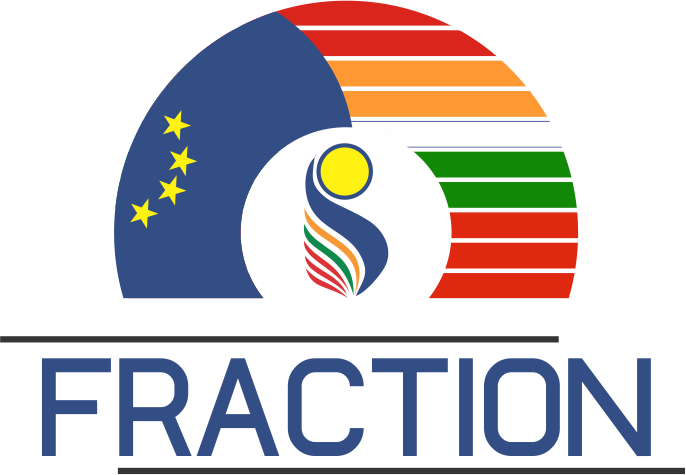 “Developing future – oriented academic curricula in Teacher Education with innovative methodologies for Nex-Gen Asian HEIs”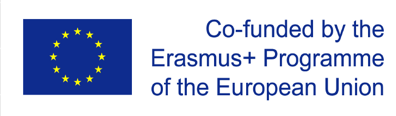 Name (first, middle, last):Name (first, middle, last):Gender:    Birth date (dd/mm/yyyy):  Email address: Email address: Telephone numbers: Office:                        Mobile:Current work position: School:                             Department:                   Academic designation:Academic discipline:PositionMain responsibilitiesYearsInstitutionDegreeSubjectDurationName of courseDuration (hours)   Year of attendanceTraining topic/course nameYearsDescription of activities/ of positions Main responsibilities Not confident ---------------------------------------------------------------------Very confidentNot confident ---------------------------------------------------------------------Very confidentNot confident ---------------------------------------------------------------------Very confidentNot confident ---------------------------------------------------------------------Very confidentNot confident ---------------------------------------------------------------------Very confidentGoogle docs?12345Spreadsheets? 12345PowerPoint?12345Name of course:Level (undergraduate/ postgraduate)Name of course:Level (undergraduate/ postgraduate) or type of course/training Name of course:Level (undergraduate/ postgraduate)Type of experience: briefly describe your experience (e.g. during a university activity or a course, etc.) 6.1 Please describe an example that demonstrates you are capable of involving, engaging, motivating colleagues to adopt new educational approaches. This example can be linked to curriculum development, course design, the use of educational technologies, new evaluation approaches, etc.6.1 Please describe an example that demonstrates you are capable of involving, engaging, motivating colleagues to adopt new educational approaches. This example can be linked to curriculum development, course design, the use of educational technologies, new evaluation approaches, etc.6.2 Please describe an example of how your way of communicating has resulted in a specific change in your academic environment. Focus on the way you set up the communication and what the impact was.  Take up to 10-15 lines to develop your example. This example can be linked to problem solving, decision making, counseling, etc. 6.2 Please describe an example of how your way of communicating has resulted in a specific change in your academic environment. Focus on the way you set up the communication and what the impact was.  Take up to 10-15 lines to develop your example. This example can be linked to problem solving, decision making, counseling, etc. 6.3 Why are you applying to this Center of Teaching Excellence Programme? What are your expectations from the training? 6.3 Why are you applying to this Center of Teaching Excellence Programme? What are your expectations from the training? 6.4 How do you assess yourself in terms of Strengths, Weaknesses, Opportunities and Threats in the context of being a techer of PgPTE? 6.4 How do you assess yourself in terms of Strengths, Weaknesses, Opportunities and Threats in the context of being a techer of PgPTE? StrengthsOpportunitiesWeaknessesThreats6.5 How do you see your role, after the training, in the context of bringing about change in the educational system of your institution? 6.5 How do you see your role, after the training, in the context of bringing about change in the educational system of your institution? _________________________________Signature ________________________________Date